VacuStepПредназначен для тех, кто хочет быстро и целенаправленно ускорить процесс сжигания жира в «проблемных зонах». Под воздействием вакуума усиливается микроциркуляция крови и лимфы в глубоких слоях подкожной клетчатки. Это способствует улучшению обмена веществ и трофики тканей в «проблемных зонах», расщеплению жиров, усилению регенерации клеток и, как следствие, устранению целлюлита.Результаты занятий: - в 98%случаев имеет место уменьшение до 30 см в объеме тела;- потеря веса доходит до 10 кг;- в 77% случаев практически полностью исчез целлюлит;- кратно улучшается самочувствие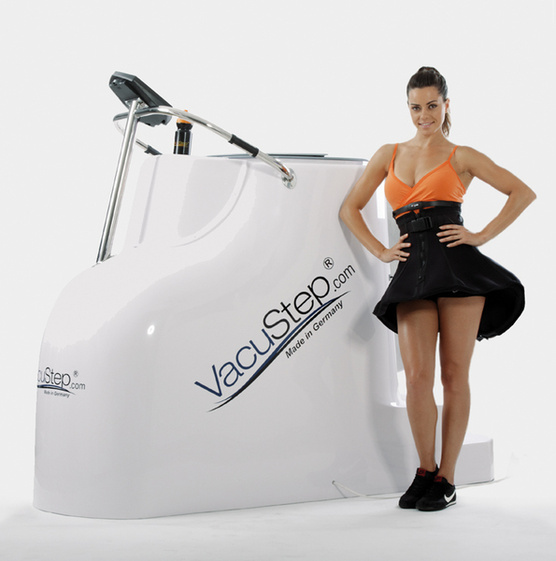 